Об утверждении доклада «Обобщение правоприменительной практики осуществления муниципального контроля в сфере благоустройства на территории сельского поселения Тундрино за 2023 год»На основании Федерального закона от 31.07.2020 года № 248-ФЗ «О государственном контроле (надзоре) и муниципальном контроле в Российской Федерации», Постановления Правительства РФ от 25.06.2021 № 990 «Об утверждении Правил разработки и утверждения контрольными (надзорными) органами программы профилактики рисков причинения вреда (ущерба) охраняемым законом ценностям», уставом сельского поселения Тундрино: 	1. Утвердить Доклад обобщения правоприменительной практики осуществления муниципального контроля в сфере благоустройства, в том числе с указанием наиболее часто встречающихся случаев нарушений обязательных требований с рекомендациями в отношении мер, которые должны приниматься юридическими лицами, индивидуальными предпринимателями в целях недопущения таких нарушений за 2023 год, согласно приложению к настоящему постановлению.	2. Настоящее постановление разместить на официальном сайте органов местного самоуправления сельского поселения Тундрино. 3. Контроль за выполнением настоящего постановления оставляю за собой.Глава сельского поселения Тундрино                                             А.В. Шакирьянов      Приложение кпостановлению администрации     сельского поселения Тундриноот «27» февраля 2024 года № 11      Докладобобщение правоприменительной практики осуществления муниципального контроля в сфере благоустройства, в том числе с указанием наиболее часто встречающихся случаев нарушений обязательных требований с рекомендациями в отношении мер, которые должны приниматься юридическими лицами, индивидуальными предпринимателями в целях недопущения таких нарушений за 2023 год	Настоящий Обзор обобщения практики осуществления муниципального контроля за соблюдением правил благоустройства (далее – муниципальный контроль) администрации сельского поселения Тундрино, в том числе с указанием наиболее часто встречающихся случаев нарушений обязательных требований с рекомендациями в отношении мер, которые должны приниматься юридическими лицами, индивидуальными предпринимателями в целях недопущения таких нарушений за 2023 год  (далее – Обзор практики) разработан в соответствии  с пунктом 3 части 2 статьи 8.2 Федерального закона от 26.12.2008 года № 294-ФЗ «О защите прав юридических лиц и индивидуальных предпринимателей при осуществлении государственного контроля (надзора) и муниципального контроля», постановлением администрации сельского поселения Тундрино от 16.11.2022 №52 «Об утверждении программы профилактики рисков причинения вреда (ущерба) охраняемым  законом ценностям по муниципальному контролю в сфере благоустройства на территории сельского поселения Тундрино на 2023 год».	Целями обобщения правоприменительной практики осуществления муниципального контроля являются:	- обеспечение единства практики применения органами муниципального контроля федеральных законов и иных нормативных актов Российской Федерации, нормативных правовых актов Ханты-Мансийского автономного округа – Югры, муниципальных нормативных правовых актов, обязательность применения которых установлена законодательством Российской Федерации (далее – обязательные требования);	- обеспечение доступности сведений о практике осуществления муниципального контроля.Задачами обобщения практики осуществления муниципального контроля являются: - выявление и пресечение несоблюдения юридическими лицами, индивидуальными предпринимателями обязательных требований, установленных в отношении обеспечения сохранности автомобильных дорог местного значения;- выявление и устранение причин, порождающих нарушений обязательных требований, и условий, способствующих совершению таких нарушений или облегчающих их совершение;- выработка с привлечением широкого круга заинтересованных лиц оптимальных решений проблемных вопросов практики и их реализации;- укрепление системы профилактики нарушений обязательных требований путём активизации профилактической деятельности;- повышение уровня правовой грамотности и развитие правосознания руководителей юридических лиц и индивидуальных предпринимателей.Программа профилактики нарушений юридическими лицами и индивидуальными предпринимателями обязательных требований при осуществлении муниципального контроля утверждается на каждый последующий год и плановый период постановлением администрации сельского поселения Тундрино. Порядок осуществления муниципального контроля в отношении автомобильных дорог местного значения на территории сельского поселения Угут определён решением Совета депутатов сельского поселения Тундрино от 31.08.2021 №115 «Об утверждении Положения о муниципальном контроле за соблюдением правил благоустройства на территории сельского поселения Тундрино».	В ревизионную деятельность муниципального контроля входят плановые и внеплановые проверки, выездные и или документарные, профилактические мероприятия, проводимые в установленном порядке. 	С 1 января 2016 года Федеральным законом от 13.07.2015 года № 246-ФЗ внесены изменения в Федеральный закон от 26.12.2008 № 294-ФЗ «О защите прав юридических лиц и индивидуальных предпринимателей при осуществлении государственного контроля (надзора) и муниципального контроля» (далее – ФЗ № 294), введён «мораторий» на проведение плановых проверок юридических лиц, индивидуальных предпринимателей, отнесённых к субъектам малого и среднего предпринимательства. Отнесение к субъектам малого и среднего предпринимательства осуществляется Федеральным законом от 24.07.2007 № 209-ФЗ «О развитии малого и среднего предпринимательства в РФ». В 2023 году плановые проверки не проводились, в связи с чем, провести анализ текущего состояния осуществления вида контроля и описание текущего уровня развития профилактического деятельности не представляется возможным.	Законным основанием для незапланированных мероприятий могут стать:- обращения или жалобы граждан и юридических лиц;- информация, полученная от государственных органов;- самостоятельно обнаруженные нарушения закона.Входящая информация принимается и в письменном, и в электронном виде.Например: к нарушениям обязательных требований, требований, установленных муниципальными правовыми актами, относится парковка автотранспортного средства на газоне. В 2023 году в отношении юридических лиц, индивидуальных предпринимателей внеплановые выездные или документарные проверки в соответствии с ФЗ № 294   не проводились в связи с отсутствием оснований.Протоколы об административных правонарушениях не составлялись. В органы прокуратуры не обращались.В судебные органы не обращались.Эксперты и представители экспертных организаций к проведению мероприятий по муниципальному контролю не привлекались.Информирование физических и юридических лиц об изменениях в законодательстве по вопросам организации и осуществления муниципального контроля – при необходимости.	Деятельность муниципального контроля в текущем году и последующие годы также будет направлена на профилактику нарушений юридическими лицами и индивидуальными предпринимателями обязательных требований в сфере благоустройства и содействие укреплению законности и предупреждению правонарушений.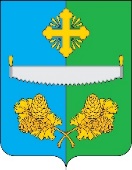 АДМИНИСТРАЦИЯСЕЛЬСКОГО ПОСЕЛЕНИЯ ТУНДРИНОСургутского муниципального районаХанты-Мансийского автономного округа-ЮгрыПОСТАНОВЛЕНИЕ(нормативный правовой акт) «27» февраля 2024 года                                                                                       № 11 